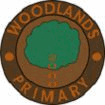 December 2022Dear Parents and Carers,Here is some of the events we will be enjoying in school this month. Christmas FayreAfter a long break our Christmas Fayre is back! Please come along and join us on Saturday 3rd of December from 10am – 12noon. There will be raffles, baking, games, kids crafts and much more. All funds raised will support the work of the school and allow us to enjoy trips and treats with no additional cost to parents. Christmas Cinema                                       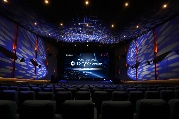 During the week of the 5th of December the children will enjoy a big screen showing of their favourite Christmas films while enjoying a special cinema snack.Christmas Lunch                                          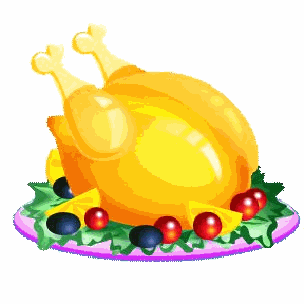 The school Christmas lunch will take place on Wednesday 14th of December. All order slips have been issued and should have been returned. If you have not returned your slip please do so by Monday 5th of December. All children in receipt of a free school meal including those in primaries one to five must return the order form. Any child who fails to return their order form will only be served once the other orders have been filled and as such may not get the meal of their choice. Christmas Nativity                                                        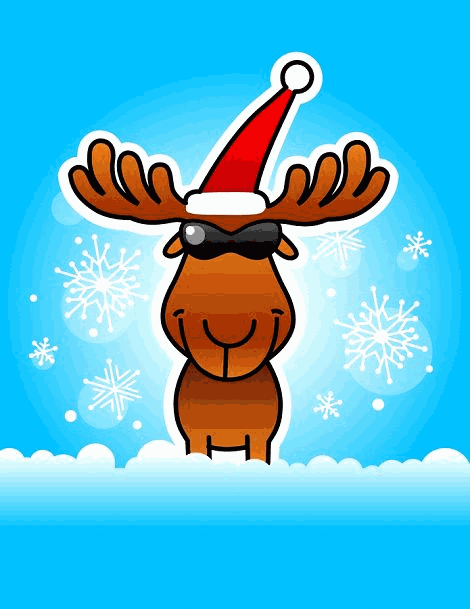 Preparations are already underway for our Christmas Nativity Concert ‘Bethlehem Bake Off’ involving all children from Nursery to Primary 7. Parents and carers are invited to join us on Friday 16th of December at 9.30am or 1.30pm to enjoy the show. Each family is limited to 2 tickets to ensure that we can fit everyone into the hall. Slips were issued this week and need to be returned by Monday 12th of December.Christmas Parties                                          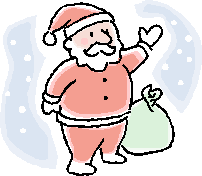 The children will enjoy a party with their peers on:Monday 12th of December			– P6, P6/7 and P7Tuesday 13th of December			– P5, P4/5 and P4Monday 19th of December	-  P3, P2/3 and P3Tuesday 20th of December	- Nursery, P1 and P1aThe children can come to school wearing their party gear and bring a snack to share with theirfriends such as a bottle of juice, crisps, funsizes or shop bought small cakes.Pantomime                                                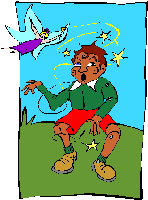 This year the children will be treated to a performance of ‘Cinderella’ which we will show on our large screen on Thursday 22nd of December. This will be a non-uniform day for all children and Christmas Jumpers are encouraged!Christmas Holidays                                       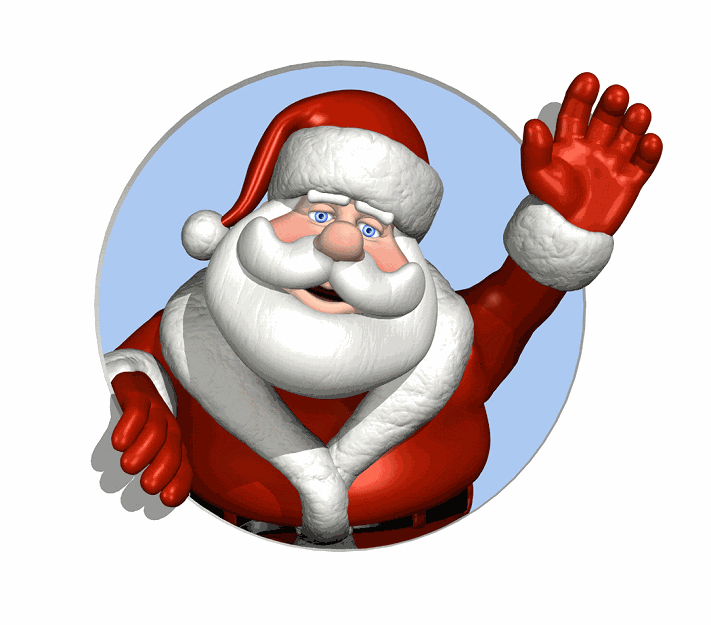 The children will finish school on Thursday 22nd of December at 2.30pm and we look forward to welcoming them back on Monday 9th of January 2023. Future Dates for your DiarySchool will be closed to all children from Monday 13th of February until Wednesday 15th of February inclusive.Yours sincerely,Nicola FergusonNicola Ferguson, Head Teacher